Helpful LinksSAT I & Subject Tests:				www.collegeboard.org 		ACT:actstudent.orgTest Optional:fairtest.orgNaviance:student.naviance.com/harrisonNCAA Eligibility Center:				www.eligibilitycenter.org     Common Application:www.commonapp.orgCoalition Application:www.coalitionforcollegeaccess.org/Guidance Department Contacts:Kelly Malczewski: malczewskik@harrisoncsd.orgLauren Ciallella: ciallellal@harrisoncsd.org Kira DiFalco: difalcok@harrisoncsd.org Shari Heyen: heyens@harrisoncsd.orgRenee Katzenberg: katzenbergr@harrisoncsd.orgCindy Leong: leongs@harrisoncsd.org Kristy Grammas: grammask@harrisoncsd.orgDaniel Logue: logued@harrisoncsd.orgGuidance Department: 914-630-3101Spring & Summer 2020College ChecklistClass of 2021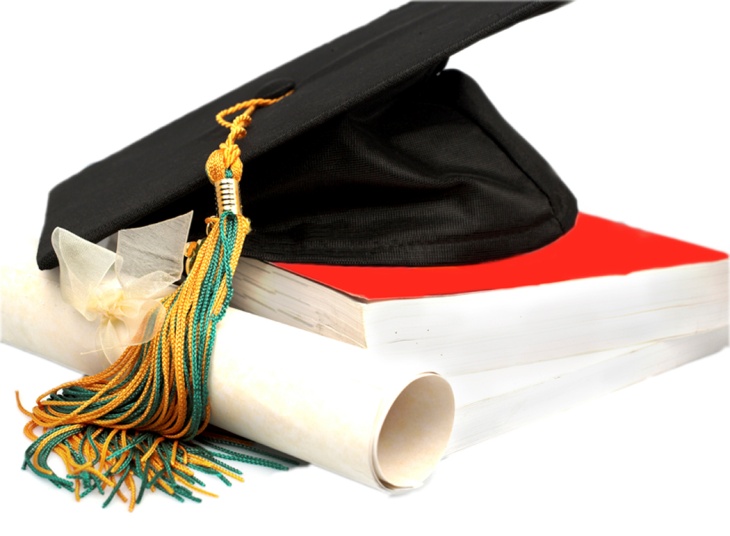 To Consider Now and throughout the Winter and Spring:College Visits – Start to develop a list of colleges– Reach, Target, Likely, Scholarship CollegesThe purpose of a college visit is to learn about a variety of campus settings to help determine your best fit- take notes and enjoy!   After a visit or tour, send a thank you email to the rep. or student who showed you the campus (take notes while on the tour of names and information of the people you meet) Use your HHS email address or create a professional email address for corresponding with collegesStandardized Tests: SAT & ACT Preparation for Spring Exams Use collegeboard.com and act.org  for subject lessons, sample tests, and tips and strategies to improve your scoresResource: khanacademy.org/test-prep/sat Register for SAT & ACT early as test centers fill up quickly Check individual college websites to determine if they require the SAT Subject Test and/or the Writing component of the SAT and/or ACT To Consider Before the end of Junior Year:The Green Book – to be handed out at College Bound Day in May Please return by June 3, 2020Letters of Recommendation: Consider asking a teacher for a letter of recommendation in May/June As soon as you return in September, remind your writer about the letter Consider teachers you have a strong relationship with – your writer doesn’t necessarily have to be a teacher you earned the highest grade from – maybe it’s a class you struggled in, but you attended extra help, you asked for extra credit, etc., and the teacher is someone who can speak to your motivation and characterStudent Athletes:   If you plan to play sports at the collegiate level, register online with the NCAA Eligibility Center  Connect with your coach for assistance   Communicate plans to play college sports with your counselor ASAP!To Consider During the Summer Months:College Essay – register for our College Essay Writing Workshop   Your writing provides the college admissions rep insight into who you are as a person.  They know from paper what you can bring to the academic side of campus – let them see what kind of personality and character you can bring to the student body as well.	Choose one of the questions provided that will give the admissions rep. information about you they cannot learn from scores and grades – be original, allow them to hear your voice and personality.If the application indicates a word limit, you must stick to it.  Reps will read thousands of essays – be mindful of their request for word limits.College Application:  After August 1, 2020 –  College and Common Applications for Fall 2020 become finalized online (commonapp.org)  Common app. colleges: Do they require a supplement? 	 -If so, then does that supplement require additional writing samples? 	 -If so:  Do not use the essay topic from the common app. to satisfy the supplemental questions.  All parts of your application are going to the same place – be original. Create list of prospective colleges and requirements using College Admissions websites. See the example below: Important Note: Specific majors and/or scholarships may have deadlines that are earlier than the general college deadline – please carefully review your college admissions requirements for each school Standardized Tests: SAT I & ACT Preparation for Fall exams First SAT Date: August 2020 First ACT Date: September 2020CollegeCommon App?Supplement?Supplement Extras?App FeeTake Interviews?HarrisonUniversityYesYes2 short answer questions$70Yes